メール差出人：（各医療機関）メール件名：オンライン診療に関するアンケートの回答ご依頼メール本文：この度は厚生労働科学特別研究事業「新型コロナウイルス感染症の感染拡大を踏まえたオンライン診療の対応やその影響についての研究」のアンケートにご協力いただき、誠にありがとうございます。この調査は、本年4月10日以降にあなたが受けた電話・オンライン診療（映像を伴う情報通信機器を用いた診療）に関して行うものです。回答は、今後のオンライン診療の制度のあり方に関する議論に活用されます。​調査結果は集計した形でまとめられて報告されますので、回答いただいた方の個人を特定される形で第三者に知られることはありません。本研究の結果は、国への報告書や論文発表などでの公表を予定していますが、個人が特定される形で情報を公開することは決してありません。※ すべての設問に回答いただいた方には、謝礼として先着500名様に「 Amazonギフト券 500円分 」をお渡しいたします。回答終了時点で500人を超えていた場合には、アンケートにはお答えできず、ギフト券もお渡しできません。申し訳ありませんが、ご了承ください。※ アンケートにお答えいただいたことにより、本研究に参加することに同意されたとみなします。━━━━━━━━━━━━━━━━━━━━━━━━━━━━回答方法について━━━━━━━━━━━━━━━━━━━━━━━━━━━━■以下のリンクへアクセスし、表示された画面にしたがって電話番号を認証したのち、SMSで受信したURLからアンケートへお答えください。https://gcp.giftee.biz/@tmr2020_pt※スマートフォンから回答の場合は、添付のQRコードを読み取ってアンケートに回答してください。※所要時間は5分程度です。※すべてのアンケート設問に回答が完了すると「Amazonギフト券 500円分」のコードが表示されます。
【注意事項等】※SMSを受信できなかった場合には、今回のアンケートにご協力いただくことはできません。あらかじめご了承ください。※ギフトチケットのご利用には期限があります。また期限の延長は致しかねますので、ご了承ください。※フィーチャーフォンではご利用いただけません。※都合により、商品内容が変更になる場合がございます。※当選権利の換金・他人への譲渡はできませんのでご注意ください。※いかなる理由があっても再発行は致しかねます。※転売することはできません。※本キャンペーンに関して応募者が被った損害または損失などについては、   当方の故意または重過失に起因する場合を除き、当方は一切の責任を負わないものとします。--------------------------------------▼お問い合わせ厚生労働科学特別研究事業「新型コロナウイルス感染症の感染拡大を踏まえたオンライン診療の対応やその影響についての研究」研究班メールアドレス： info.korokaken@you-homeclinic.or.jp受付時間：平日10:00-17:00（年末年始、日曜、祝日は除く）本アンケートについてのお問い合わせは上記までご連絡ください。よろしくお願い申し上げます。━━━━━━━━━━━━━━━━━━━━━━━━━━━━━----------以下添付ファイル----------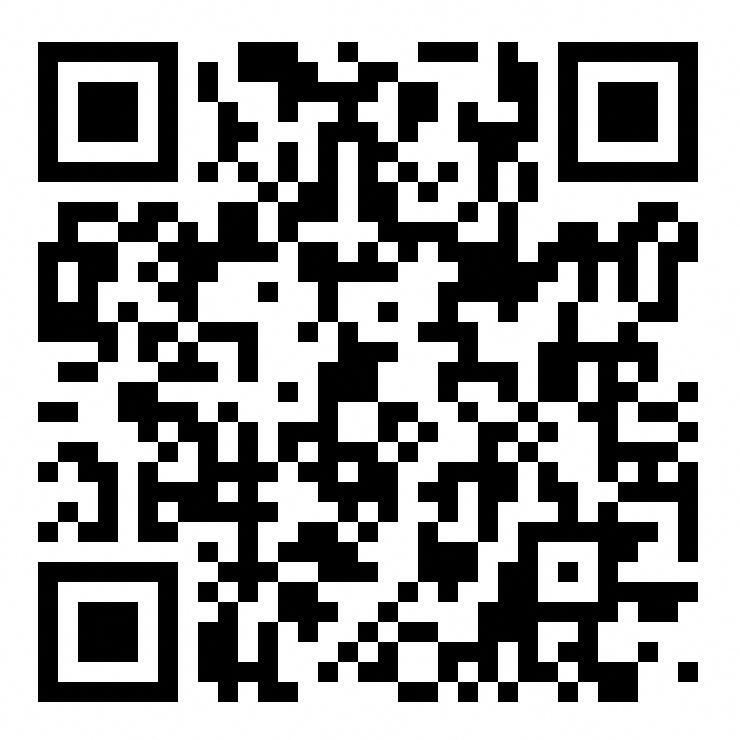 